VALENTINOV MENI V KULT31614. 2. 2019 od 16 h dalje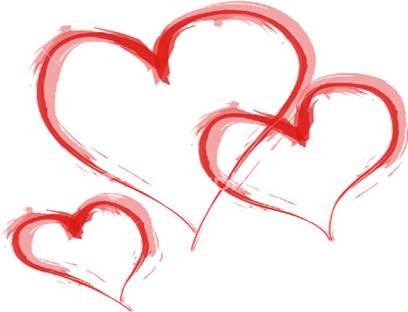 Pozdrav iz kuhinje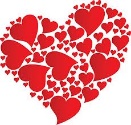 Carpaccio brancina, marinirano zeleno jabolko s stebelno zeleno, granatno jabolko in rdeči poper 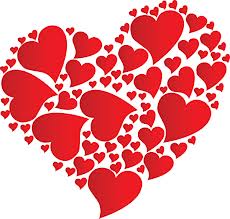 Jakobove pokrovače, omaka klapavic s cvetačo in belo čokolado, hrustljava in vložena cvetača, riban kakav Dušene goveje ličnice v omaki s črnimi orehi in temno čokolado, pire krompirja s tartufi in glazirana mlada zelenjavaaliPečena hobotnica, pire krompir z limono in zelišči, žafranova omaka in glazirana mlada zelenjavaČokoladna pena s feferoni, sladoled vrtnice, malinova omaka in vrtnični cvetoviCENA: 28 € 